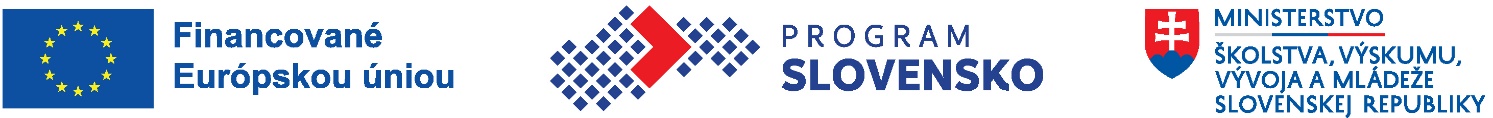 Indikatívna výška finančných prostriedkov určených na realizáciu národného projektu a ich výstižné zdôvodnenieVypracoval: Sekcia stredných škôl a celoživotného vzdelávania, Odbor stredných škôl ZÁMER A PODKLADY NÁRODNÉHO PROJEKTU PRE PROGRAM SLOVENSKO 2021 - 2027ZÁMER A PODKLADY NÁRODNÉHO PROJEKTU PRE PROGRAM SLOVENSKO 2021 - 2027Názov národného projektu (ďalej aj „NP“)Vytvorenie a prevádzka pilotných tréningových centier v stredných odborných školáchPoskytovateľMinisterstvo školstva, výskumu, vývoja a mládeže Slovenskej republikyIdentifikácia  budúceho žiadateľaIdentifikácia  budúceho žiadateľaObchodné meno / názovMinisterstvo školstva, výskumu, vývoja a mládeže SR (ďalej len „MŠVVaM SR“)SídloStromová 2665/1, 813 30 Bratislava – mestská časť Nové MestoPrávna formaRozpočtová organizáciaIČO00164381Štatutárny orgánŠtatutárny orgánMeno a priezvisko štatutára JUDr. Ing. Tomáš DruckerIdentifikácia  budúceho partneraIdentifikácia  budúceho partneraObchodné meno / názovN/ASídloN/APrávna formaN/AIČON/AŠtatutárny orgánŠtatutárny orgánMeno a priezvisko štatutáraN/AZdôvodnenie potreby NP, konkrétneho žiadateľa a partnerovZdôvodnenie potreby NP, konkrétneho žiadateľa a partnerovVysvetlite, prečo je nevyhnutné realizovať NP, prípadne ako budú využité výstupy projektu. Zdôvodnite, prečo je vhodnejšie realizovať NP ako využitie „súťažného postupu prostredníctvom vyhlásiť výzvy (napr. porovnanie s realizáciou prostredníctvom projektu realizovaného na základe výzvy vzhľadom na efektívnejší spôsob napĺňania cieľov Programu Slovensko 2021 – 2027 porovnanie oboch spôsobov realizácie projektu, efektívnejšie a hospodárnejšie využitie finančných prostriedkov, efektívnosť služby poskytovanej cieľovej skupine, zabezpečenie štandardov kvality a pod.).Situácia na trhu práce ako aj prognóza vývoja populácie na Slovensku poukazuje na pokles absolútneho počtu obyvateľstva v produktívnom veku (pokles do roku 2040 o viac ako 330 tisíc obyvateľov v produktívnom veku oproti roku 2023) sú alarmujúcim impulzom pre  okamžité riešenie nedostatku pracovnej sily a to primárne v nedostatkových pracovných pozíciách predovšetkým v priemyselnej výrobe, stavebníctve a poľnohospodárstve.Jednou z ciest ako tento trend spomaliť je zapojenie občanov s nízkym vzdelaním, prípadne bez vzdelania, a to z radov uchádzačov o zamestnanie, dlhodobo nezamestnaných, neevidovaných na Úrade práce sociálnych vecí a rodiny, NEET  - nepoberajúcich žiadne dávky, ktorí sa zároveň nezúčastňujú na vzdelávaní, z marginalizovaných rómskych komunít, komunít, osoby so zdravotným znevýhodnením, dospelých zo sociálne znevýhodneného prostredia ale aj cudzincov či príslušníkov národnostných menších žijúcich v SR. Priepasť medzi dosiahnutým stupňom vzdelania domáceho nevyužitého pracovného potenciálu a možnosťou jeho uplatnenia na trhu práce negatívne prehlbuje technologický vývoj, globalizácia, nové formy práce a starnutie obyvateľstva.Inštitút tzv. tréningového centra pri strednej odbornej škole (ďalej len „TC pri SOŠ“) má reagovať na nedostatok pracovnej sily, najmä v oblasti remeselných profesií, ktoré  sú vhodné pre navrhované cieľové skupiny a má umožniť získať alebo zvýšiť profesijnú kvalifikáciu účastníkov vzdelávania, v úzkej spolupráci so zamestnávateľmi s dôrazom na praktické vzdelávanie a prípravu.  Zameranie TC pri SOŠ vychádza z identifikovaných potrieb trhu práce a zamestnávateľov v oblasti motivácie a zamestnávania pracovníkov bez kvalifikácie a s nízkou kvalifikáciou. TC pri SOŠ budú poskytovať služby v úzkej spolupráci so zamestnávateľmi, s využitím rôznych foriem vzdelávania, napríklad na  princípe duálneho vzdelávania, kde cieľovou skupinou majú byť dospelé osoby, ktoré neukončili základné vzdelávanie alebo nezískali potrebnú kvalifikáciu, ktorú by potrebovali na uplatnenie sa na trhu práce. Nevyhnutnosť realizácie cieľov formou národného projektu spočíva v potrebe otestovať a pilotne overiť jednotlivé postupy a procesy získavania profesijnej kvalifikácie v praxi, na vybraných stredných odborných školách Slovenskej republiky. Dôvodom pre využitie formy národného projektu je skutočnosť, že do jednotlivých postupov a procesov budú zapojené aj iné ústredné orgány štátnej správy, napr. Ministerstvo hospodárstva SR (MH SR), Ministerstvo práce, sociálnych vecí a rodiny SR (MPSVaR SR), Ústredie práce, sociálnych vecí a rodiny SR (ÚPSVaR SR) a Úrad splnomocnenca vlády pre rómske komunity (ďalej len „ÚSVRK“) ako aj ďalší aktéri na rôznych úrovniach a práve preto je nevyhnutá koordinácia plánovaných aktivít formou národného projektu priamo v gescii MŠVVaM SR.  Pilotné TC pri SOŠ sú súčasťou koncepčného riešenia optimalizácie sústavy odborov vzdelávania a siete stredných škôl do roku 2030, podobne ako centrá excelentnosti odborného vzdelávania a prípravy či vyššie priemyselné školy, ktoré je strednodobou prioritou Programového vyhlásenia vlády 2023 - 2027.Návrh podpory TC pri SOŠ je súčasťou odporúčaní Iniciatívy EÚ Dobiehajúce regióny v oblasti odborného vzdelávania a prípravy, ktorá sa realizovala v troch regiónoch SR  v rokoch 2018 – 2024  a podpora vzniku TC pri SOŠ je navrhovaná ako spoločná iniciatíva štátnej správy a samosprávy a iných relevantných aktérov pre podporu zamestnanosti znevýhodnených skupín. Dôvod určenia budúceho prijímateľa národného projektu. Jednoznačne a stručne zdôvodnite výber prijímateľa NP ako jedinečnej osoby oprávnenej na realizáciu NP (napr. odkazom na Program Slovensko 2021 – 2027, v ktorom je priamo uvedený prijímateľ; odkazom na platné predpisy, podľa ktorých má prijímateľ osobitné, jedinečné / unikátne kompetencie na implementáciu aktivít NP priamo zo zákona; odkazom na národnú stratégiu, ktorá odôvodňuje jedinečnosť prijímateľa NP a pod.).Dôvodom určenia MŠVVaM SR ako nositeľa úlohy je predovšetkým odborná znalosť problematiky, prostredia stredných odborných škôl, aktívna spolupráca so zainteresovanými inštitúciami, predchádzajúce skúsenosti z prípravy a implementácie neformálneho systému vzdelávania dospelých a účasť na procesoch zabezpečovania systémových prvkov celoživotného vzdelávania aj v oblasti uznávania výsledkov predchádzajúceho vzdelania a informálneho učenia sa a potreba zabezpečiť synergie a komplementaritu k iným realizovaným projektom.Zabezpečovanie kvality vzdelávacích programov pre potreby osôb bez kvalifikácie alebo nízkokvalifikovaných osôb, definícia štandardov kvality, sledovanie kvality služieb vzdelávacích inštitúcií vrátane stredných odborných škôl a nastavenie systému hodnotenia klientov/vzdelávaných je úlohou MŠVVaM SR.Stratégia celoživotného vzdelávania a poradenstva na roky 2021 – 2030 určuje gesciou úlohy MŠVVaM SR a ďalších aktérov, ktorí by mali zabezpečiť lepšiu uplatniteľnosť osôb bez kvalifikácie a nízko kvalifikovaných osôb na trhu práce.Ďalším dôvodom priradenia gescie MŠVVaM SR je skutočnosť, že  podkladom pre vypracovanie akreditovaných vzdelávacích programov poskytovaných TC pri SOŠ budú štátne vzdelávacie programy príslušných skupín odborov .  Projekt pilotného overenia prevádzky TC pri SOŠ je komplementárnym projektom ku schváleným NP, ktorých prijímateľom je MŠVVaM SR a regióny zapojené do Iniciatívy EÚ Dobiehajúce regióny pre Banskobystrický samosprávny kraj (ďalej len „BBSK“) a Prešovský samosprávny kraj (ďalej len „PSK“). Zdôvodnenie potreby partnera národného projektu (ak relevantné). Uveďte kritériá pre výber partnera. Má partner jedinečné postavenie na implementáciu týchto aktivít? (áno/nie) Ak áno, na akom základe?N/AUveďte akým spôsobom boli do prípravy NP zapojení relevantní partneri v súlade s článkom 8 nariadenia o spoločných ustanoveniach. V prípade, ak žiadateľ spolupracoval s partnermi už pri príprave zámeru NP aj s partnermi, uvedie informáciu o ich zapojení v tejto časti.  V prípade nezapojenia partnerov do prípravy NP, uveďte dôvody ich nezapojenia. Konkrétne ide o:regionálne, miestne, mestské a ostatné orgány verejnej správy;hospodárskych a sociálnych partnerov; občiansku spoločnosť;výskumné organizácie a univerzity.Prvotné formálne či neformálne stretnutia prebehli už v prvom kvartáli roku 2023 za účasti zástupcov zainteresovaných ústredných orgánov štátnej správy (MPSVaR SR, MH SR, MŠVVaM SR, ÚSVRK).  Podnetom bolo taktiež programové vyhlásenie Vlády SR „Len spoločne môžeme čeliť výzvam 21. storočia“, kde bolo konštatované, že dôsledkom absentujúcej inkluzívnej spoločnosti je ochudobňovanie krajiny o talent a nevyužívanie dostupného ľudského kapitálu. Kooperácia ústredných orgánov štátnej správy mala v úmysle danú problematiku zapracovať do Uznesenia Vlády SR. Záverom rokovania participujúcich orgánov ústrednej štátnej správy v septembri 2023 bolo predloženie materiálu na rokovanie Vlády SR formou informatívneho materiálu. Vláda SR sa preto zaviazala podporovať zlepšenie zamestnateľnosti, zvýšenie a udržanie zamestnanosti ľudí pochádzajúcich zo znevýhodneného prostredia a skupín ohrozených chudobou.   NP Vytvorenie a prevádzka pilotných TC pri SOŠ je priamo naviazaný na pripravovaný zákon LP/2024/179 – Zákon o vzdelávaní dospelých a o zmene a doplnení niektorých zákonov, ktorý je na medzirezortnom pripomienkovom konaní. Návrh zákona vychádza aj z národného projektu Národná sústava kvalifikácií, ktorý predstavoval prvú fázu zmien v prístupe k chápaniu a zavádzaniu flexibilných ciest vzdelávania a nový pohľad na získanie kvalifikácie vo všetkých častiach vzdelávacieho systému Slovenskej republiky. Užšia skupina relevantných expertov riešila danú problematiku už počas tvorby a koncepcie dokumentu Stratégie celoživotného vzdelávania a poradenstva na roky 2021 – 2030 (ďalej len „SCŽVaP“) a prvého Akčného plánu k SCŽVaP na roky 2022-24. Počas tvorby SCŽVaP pracovná skupina riešila aj špecifický problém inklúzie v prípade postavenia marginalizovaných rómskych komunít. V tejto oblasti SCŽVaP prepojila navrhované opatrenia so Stratégiou pre rovnosť, inklúziu a participáciu Rómov do roku 2030.   Sumárne informácie o národnom projekteSumárne informácie o národnom projekteCelkové oprávnené výdavky NP (v EUR)1 970 000 eurMiesto realizácie projektu (na úrovni kraja, resp. celá SR)Celá SRIdentifikácia hlavných cieľových skupín (ak relevantné)Cieľové skupiny v súlade s Programom Slovensko, Prioritou 4P3: nezamestnané osobyneaktívne osobymladí ľudia vrátane tých v situácii NEETosoby s nízkou kvalifikáciouosoby so zdravotným znevýhodnenímosoby z MRKpríslušníci národnostných menšín žijúcich v SRpedagogickí a odborní zamestnancilektori a pracovníci pôsobiaci vo vzdelávaní dospelýchštátni príslušníci tretích krajín, vrátane migrantov.Projekt so špecifickým určením pre marginalizované rómske komunity.Identifikácia projektuIdentifikácia projektuNázov projektu/akronymVytvorenie a prevádzka pilotných tréningových centier na  stredných odborných školáchNACE projektu85590 – Ostatné vzdelávanie i. n.Štátna pomocN/AKategórie regiónovCelé územie SR (financovanie zo zdrojov MRR v súlade s článkom 63 ods. 3 NSU)Projekt s relevanciou k Integrovaným územným stratégiámNIE Projekt s relevanciou k Udržateľnému rozvoju miestNIE Cieľ politiky súdržnosti4 Sociálnejšia a inkluzívnejšia Európa implementujúca Európsky pilier sociálnych právProgramITMS401000 - SK - Program Slovensko - SK - EFRR/KF/FST/ESF+   FondESF+PrioritaŠpecifický cieľAktivita/akcia v súlade s P SKrozvoj základných zručnostíOpatrenie (ak je to relevantné)NerelevantnéKategorizácia za konkrétne špecifické  cieleKategorizácia za konkrétne špecifické  cieleOblasť intervencie151. Podpora vzdelávania dospelých (okrem infraštruktúry)Typ územia33. Iné prístupy – žiadne územné zameranieForma financovaniaGrantPredpokladaný časový rámecPredpokladaný časový rámecDátum vyhlásenia výzvy vo formáte mesiac/rok3Q/2024 Predpokladaná doba realizácie NP v mesiacoch36Popis projektuStručný popis projektuProjekt sa zameriava na dve hlavné cieľové skupiny v rámci celého územia SR, pričom sa predpokladá, že celkový počet zapojených účastníkov projektu bude najviac 205 a počet úspešných účastníkov sa predpokladá na najviac 145.  Prvou cieľovou skupinou (č. 1) sú občania od 16+, ktorí patria do skupiny nízkokvalifikovaných ľudí, neaktívne osoby, ľudí zo znevýhodneného sociálneho prostredia, NEET, marginalizovaných rómskych komunít, osoby so zdravotným znevýhodnením, uchádzačov o zamestnanie, dlhodobo nezamestnaných, neevidovaných na Úrade práce, sociálnych vecí a rodiny, cudzincov či príslušníkov národnostných menšín žijúcich na území SR a ktorí neukončili povinnú školskú dochádzku a nezískali nižšie stredné vzdelanie; neukončili povinnú školskú dochádzku a získali nižšie stredné vzdelanie alebo ukončili povinnú školskú dochádzku a nezískali nižšie stredné vzdelanie.Druhou cieľovou skupinou (č. 2) projektu sú pedagogickí a odborní zamestnanci v zmysle zákona č. 138/2019 Z. z. o pedagogických zamestnancoch a odborných zamestnancoch a o zmene a doplnení niektorých zákonov (ďalej len „PZ a OZ“), zamestnanci zo strany zamestnávateľov participujúci pri pilotných TC pri SOŠ či lektori ďalšieho vzdelávania, ktorí budú na základe absolvovaného vzdelávania zabezpečovať realizáciu akreditovaných vzdelávacích programov v TC pri SOŠ , a tým budú pomáhať občanom z prvej cieľovej skupiny k uplatneniu sa na trhu práce.Pilotné TC pri SOŠ budú premostením formálneho a neformálneho vzdelávania, pretože prvok formálneho systému (TC pri SOŠ) bude poskytovať vzdelávanie v rámci neformálneho systému. V rámci projektu sa na základe analýzy aktuálnych štátnych vzdelávacích programov pre príslušnú skupinu odborov vytvoria nové akreditované vzdelávacie programy pre TC pri SOŠ, ktorých absolvovanie umožní úspešným absolventom získať: úroveň vzdelania zodpovedajúcu úrovni stredného odborného vzdelania, pre fyzickú osobu, ktorá nezískala nižšie stredné vzdelanie,úroveň vzdelania zodpovedajúcu úrovni úplného stredného odborného vzdelania, pre fyzickú osobu, ktorá získala nižšie stredné vzdelanie, úroveň vzdelania zodpovedajúcu úrovni úplného stredného odborného vzdelania pre fyzickú osobu, ktorá získala profesijnú kvalifikáciu, ktorej úroveň zodpovedá úrovni stredného odborného vzdelania, zručnosti potrebné pre uplatnenie sa na trhu práce v rámci vybranej kvalifikácie zaradenej medzi nedostatkové kvalifikácie v rámci regiónu.Popis východiskovej situácieV súčasnosti žiaci nižšieho stredného odborného vzdelávania v SOŠ končia školu spravidla po 16. roku veku bez kvalifikácie. Príčiny predčasného ukončenia školskej dochádzky sú rôzne, od nízkej motivácie sa vzdelávať po externé faktory súvisiace s generačnou chudobou a sociálnym znevýhodnením. Títo žiaci majú veľmi nízku šancu na uplatnenie sa na trhu práce a zvyčajne končia ako nezamestnaní.  Dlhodobým dôsledkom je strata pracovných  návykov, obmedzené možnosti získania pracovného miesta a prepad do chudoby. Neskoršie pokusy o rekvalifikáciu nebývajú úspešné. Len v Košickom samosprávnom kraji (ďalej len „KSK“) je takto  ohrozených podľa dostupných štatistických údajov v školskom roku 2022/2023 v učebných odboroch „F“ 1 186 žiakov v zriaďovateľskej pôsobnosti len v KSK, do úvahy je potrebné brať aj dlhodobý trend nárastu predčasne ukončenej školskej dochádzky žiakov v učebných odboroch  bez kvalifikácie (minimálne bez výučného listu) a bez záujmu alebo podpory doplnenia si tzv. čiastočnej kvalifikácie uznaním výsledkov vzdelávania alebo ukončením rekvalifikácie v systéme celoživotného vzdelávania.Relevancia k východiskovým dokumentom Na národnej úrovni: Podpora celoživotného vzdelávania predstavuje v ostatných rokoch jednu z priorít rozvoja vzdelávacieho systému na Slovensku. Vláda SR sa vo svojom Programovom vyhlásení na roky 2023 – 2027 zaviazala, že príjme zákony, ktoré vytvoria podmienky pre moderný, praktický a efektívny systém celoživotného vzdelávania. Stratégia a Akčný plán k SCŽVaP reaguje na potrebu zabezpečiť celoživotné vzdelávanie a poradenstvo tam, kde občania majú problém ako jednotlivci alebo tam, kde sa identifikoval systémový nedostatok v oblastiach zručností pre populáciu resp. konkrétne cieľové skupiny. Úlohou novej stratégie je opatreniami reagovať na dynamicky sa meniaci trh práce  a systematické zmeny v oblasti vzdelávania pre každého  (https://eurydice.eacea.ec.europa.eu/sk/national-education-systems/slovakia/strategia-celozivotneho-vzdelavania ). Pre dosiahnutie dostupnosti celoživotného vzdelávania boli preto na najbližšie obdobie identifikované dve hlavné oblasti, navrhovaný NP prispieva k oblasti 1 a intervencii 1: Budovanie efektívneho systému vzdelávania dospelých v kontexte kultúry celoživotného vzdelávania v SR s dôrazom na podporu neformálneho vzdelávania a individualizovaného prístupu - podpora vybraných cieľových skupín: špecifická pre nízkokvalifikované osoby. Nové potreby v oblasti vzdelávania a rozvoja zručností a princípu celoživotného vzdelávania vyžadujú otvorenie a transformáciu zložiek vzdelávacieho systému vrátane formálneho vzdelávania. Medzi plánované opatrenia návrhu AP SCŽVaP na roky 2022 – 2024 patrí aj posilnenie motivácie pre účasť dospelých na vzdelávaní, napríklad prostredníctvom individuálnych vzdelávacích účtov, rozšírením informačného systému o celoživotnom vzdelávaní, diverzifikáciou foriem celoživotného vzdelávania. NP je v súlade s tematickými oblasťami 1.1., 1.3., 1.5., 1.6 a 1. 10 a cieľmi 1,2 a 5. ((https://rokovania.gov.sk/RVL/Material/27153/1 ).Návrh projektu vychádza zo schváleného Akčného plánu k Stratégii rovnosti, inklúzie a participácie Rómov do roku 2030, globálny cieľ 1 - Do roku 2030 zabezpečiť rovný prístup Rómov a Rómok ku kvalitnému vzdelávaniu v hlavnom vzdelávacom prúde od narodenia po uplatnenie na trhu práce, s dôrazom na uplatňovanie desegregačných a inkluzívnych opatrení v edukačnom procese vo všetkých stupňoch vzdelávania (najmä oblasť Vzdelávanie a Zamestnanosť).Na regionálnej  úrovni: V rokoch 2018 – 2024  sa vo vybraných regiónoch SR realizuje podpora Európskej komisie (EK) prostredníctvom Iniciatívy  Dobiehajúce regióny a poskytovaná technická pomoc Svetovej banky je vo významnej miere orientovaná na oblasť odborného vzdelávania a prípravy v troch regiónoch – PSK, BBSK a KSK. Rozvoj odborného vzdelávania a prípravy bol podporený investíciami nielen do fyzickej infraštruktúry, ale aj do inovácie obsahu a foriem vzdelávania, nových foriem spolupráce so zamestnávateľmi, manažmentu dát a v posledných dvoch rokoch  iniciatívy sa zvýšená pozornosť venovala inklúzii v odbornom vzdelávaní a príprave.Jedným z výstupov okrem odporúčaní v oblasti inovácií, digitalizácie, kvality a inklúzie bol návrh konceptu zriaďovania TC pri SOŠ ako spoločnej vzdelávacej infraštruktúry stredných odborných škôl a zamestnávateľov pre cieľovú skupinu občanov zo znevýhodneného prostredia vo veku od 16+, ktoré by v budúcnosti mohlo okrem vzdelávania poskytovať aj iné podporné služby pre cieľové skupiny pod jednou strechou. Koncept vychádza aj zo zásad a odporúčaní Rady EÚ o cestách zvyšovania kvalifikácie, v ktorom sa ešte viac zdôraznila potreba vytvoriť vzdelávacie cesty pre ľudí s nízkou kvalifikáciou, aby dosiahli lepšie základné zručnosti alebo si zvýšili kvalifikáciu a schválených regionálnych koncepcií a stratégií.Odporúčania z realizácie Iniciatívy Dobiehajúce regióny (CuRI) pre  všetky tri regióny zapojené regióny sú výsledkom práce odborných a fokusových skupín a vychádzajú z realizovaných prieskumov na stredných odborných školách a u zamestnávateľov  a sú podrobne  uvedené v samostatných reportoch za jednotlivé regióny. Pre KSK bol tiež vypracovaný samostatný Akčný plán pre podporu inklúzie na stredných odborných školách. Vo februári 2024 v Bratislave počas záverečnej konferencie boli prijaté ďalšie odporúčania na podporu inklúzie v odbornom vzdelávaní a príprave, a to:  spracovať metodiku pre zriadenie a prevádzku TC v spolupráci so zamestnávateľmi a vybranými expertmi, a MVO vrátane prílohy analýzy východiskovej situácie, vytvoriť riadiaci a implementačný tím z pracovníkov ŠIOV, Úradu splnomocnenca Vlády SR pre MRK, ÚPSVaR, škôl, MŠVVaŠ, MPSVaR SR a WB, ktorý bude riadiť  KSK,zlepšiť dostupnosť praktického vzdelávania a prípravy  žiakov zo znevýhodneného prostredia, najmä žiakov „F“ odborov s možnosťou pokračovania v učebných odboroch  „H“, zvýšiť kvalitu vzdelávania prácou s cieľom udržať žiakov v pracovnej aktivite a pripraviť ich na výkon jednoduchých povolaní v TC podľa Slovenského kvalifikačného rámca SKKR 2 a SKKR 3 s možnosťou pokračovania SKKR 4. ,zvýšiť kvalitu nižšieho stredného odborného vzdelávania vhodnými formami napr. vytvorením cvičnej firmy, ktorá bude rozvíjať u žiakov podnikateľské zručnosti  a tým zvýšiť ich možnosť uplatniť sa v praxi,  v spolupráci so stakeholdermi  vytvoriť a overiť kurikulum v praktickom vzdelávaní v súlade s potrebami trhu práce, overiť efekty využitia kombinácie štipendijných dávok a nefinančnej podpory na motiváciu žiakov a skúsenosti zahrnúť do odporúčaní pre legislatívne úpravy,umožniť spoluprácu TC so  sociálnymi podnikmi, výrobnými firmami ako aj MVO zameraných na podporu aktivít MRK na regionálnej úrovni, zaistenie pracovných aktivít MTZ riešiť spolupodieľaním sa všetkých stakeholderov s podporou Úradu splnomocnenca Vlády  SR pre RK,materiálne výstupy využiť pre podporu aktivít MRK v regióne pre zvýšenie ich kvality života, napr. výstavba nízkoenergetických drevených domov  pre MRK, integrácia žiakov do výrobných procesov vo firmách, zveľaďovanie TC a pod., využiť formy verejného obstarávania so sociálnym aspektom minimálne pri projektoch financovaných zo zdrojov EÚ pre zabezpečenie dopytu po produktívnej práci TC, overiť možnosť resp. pripraviť TC pri  SOŠ, že sa stane autorizovanou inštitúciou pre získanie kvalifikácie (SKKR 2 - 3) aj neformálnym vzdelávaním a informálnym učením v zmysle systému overovania kvalifikácie a zákona o celoživotnom vzdelávaní.  využiť pripravovaný nový zákon o vzdelávaní dospelých v časti TC pri SOŠ na pilotné overenie možnosti získania a prehĺbenia remeselných zručností prácou. V spolupráci s vybranými zamestnávateľmi  títo žiaci môžu  pokračovať v remeselnej práci v kooperujúcich firmách, sociálnych podnikoch, resp. inom účelovom zariadení zriadenom a certifikovanom pre podporu ďalšieho vzdelávania formou pracovných aktivít žiakov zo znevýhodneného prostredia.Tento model je vysoko efektívny a koherentný nakoľko  v projektoch Catching-Up Regions Iniciative VET (ďalej len „CuRI“) na navrhovaných školách vznikne moderná technologická materiálna základňa. Tieto školy majú podmienky na špecializáciu časti dielní a na vytvorenie podmienok pre remeselnú prácu zameranú na zvyšovanie a získavanie kvalifikácie, ktorá bude využiteľná v kooperujúcich firmách, sociálnych podnikoch, resp. inom účelovom zariadení pre podporu pracovných aktivít žiakov z MRK.V roku 2023 Svetová banka vypracovala metodiku pre hodnotenie inklúzie na SOŠ a odporučila hodnotiace a výberové kritériá pre zaradenie SOŠ do navrhovaných aktivít v rámci Iniciatívy Dobiehajúce regióny nielen  v zriaďovateľskej pôsobnosti PSK, KSK a BBSK a zverejnila zoznam SOŠ s predpokladmi pre pilotné overovanie v rámci aktivít iniciatívy v súlade so schváleným akčným plánom. Schválené hodnotiace a výberové kritéria budú primerane použité aj pri výbere pilotných SOŠ v rámci tohto národného projektu,  pričom výber pilotných SOŠ nebude totožný, čím sa zabezpečí transparentnosť vo využívaní zdrojov EÚ a porovnanie výsledkov rôznych prístupov pri podpore inklúzie vo vzdelávaním. Predchádzajúce analýzy Výsledky prieskumov z realizácie Iniciatívy dobiehajúce regióny CuRI v oblasti odborného vzdelávania a prípravy v PSK, BBSK a KSK v rokoch 2018 – 2024), ktoré sú súčasťou samostatných reportov krajov a boli súčasťou odborných diskusií a verejných prezentácií poukazujú na fakt, že zamestnávatelia pociťujú výrazný nedostatok kvalifikovanej pracovnej sily v odborných a profesijných kvalifikáciách, ktoré absolventi dosahujú aj v učebných odboroch. V závislosti na sektore a oblasti podnikania  sa potreba novoprijatých zamestnancov s ukončeným nižším stredoškolským vzdelaním pohybovala na úrovni od 5 do 25 % a v niektorých sektoroch sa očakával zvýšený dopyt po takejto pracovnej sile (napr. stavebníctvo). Prieskumy ukázali, že absolventi SOŠ v priemysle, poľnohospodárstve a obchode tvoria najvyšší podiel zamestnancov. Dlhodobo až 80 % neaktívnych mladých ľudí uvádza ako dôvod (nedostatočné) vzdelanie. Naproti tomu 2 % z nich sa cítia byť na prácu pripravení, ale ani si ju len nehľadajú, pretože neveria, že nejaká je „k dispozícii“. Ku kľúčovým faktorom ich neúčasti na vzdelávaní a trhu práce patria: kombinácia teoretického a praktického vzdelávania s dôrazom na praktické vzdelávanie a prípravu, dĺžka prípravy na povolanie, možnosť individuálneho prístupu k žiakovi a spolupráca medzi poskytovateľmi vzdelávania. Napriek vyššej nákladovosti sú dostatočne dlhé programy praktickej prípravy výrazne efektívnejšie než krátkodobé a vo väčšej miere vedú k získaniu pracovného miesta po ich absolvovaní, čo podporuje modulárne vzdelávanie. Zároveň je dôležité, aby existoval taký systém (návrh dokumentu Podpora nových prístupov k podpore mladých ľudí zúčastňujúcich sa na OVP), ktorý bude pomáhať ľuďom, ktorí nie sú zamestnaní, nie sú vo vzdelávaní alebo odbornej príprave (Svetová banka 2023) a ktorý zaručí, že tak z hľadiska dĺžky, ako aj z hľadiska obsahu tieto programy poskytujú príležitosť získať presne tie praktické zručnosti a pracovné skúsenosti, ktoré od absolventov zamestnávatelia očakávajú. Rovnako je dôležité, aby tieto programy sprevádzalo poskytovanie dodatočných „služieb“ ich frekventantom (napr. poradenstvo, sprevádzanie, mentoring a pod.) Na stredných odborných školách k najviac ohrozeným skupinám žiakov patria: mladí ľudia  z vylúčených (segregovaných alebo separovaných) rómskych komunít;mladí ľudia zasiahnutí chudobou (v dôsledku vážnej choroby v rodine, ťažkej životnej situácie, nezamestnanosti rodičov) a mládež žijúca v dedičnej biede;mladí ľudia so vzdelanostnými prekážkami spôsobenými vývinovými poruchami učenia a nedokončeným základným vzdelaním.Odporúčania z expertných a fokusových skupín sú zamerané na posilnenie praktického vzdelávania, komplexnosť poskytovaných podporných služieb a hľadanie nových cielených  foriem finančnej a nefinančnej motivácie žiakov a ostatných účastníkov vzdelávania. Súvisiace projektyV regiónoch PSK, BBSK a KSK sa ako výsledok Iniciatívy Dobiehajúce regióny podporili dva národné projekty, ktoré boli čiastočne zamerané na zlepšovanie kvality odborného vzdelávania a prípravy aj v učebných odboroch a na podporu cielených aktivít v oblasti inklúzie, vrátane vzdelávania pedagogických zamestnancov a iných zamestnancov na pilotných SOŠ, v BBSK sa prostredníctvom NP podporil vznik tzv. centier kariéry. NP zameraný na pilotné overovanie konceptu  TC pri SOŠ  bude vychádzať z výsledkov realizovaných NP na regionálnej a národnej úrovni v oblasti zlepšovania kvality, vzdelávania pedagogických a iných pracovníkov SOŠ atď. Predkladaný národný projekt je projektom komplementárnym k už realizovaným NP („Zlepšenie stredného odborného školstva v Prešovskom samosprávnom kraji“ https://www.po-kraj.sk/sk/samosprava/kompetencie-psk/regionalny-rozvoj/catching-up/curi-2etapa/ts/psk-chce-skvalitnit-stredoskolske-odborne-vzdelavanie.html ., Moderné vzdelávanie pre prax a Moderné vzdelávanie pre prax 2 realizované BBSK https://www.bbsk.sk/sekcie/projekty-rozvoja-skolstva ) a  v súčasnosti realizovaným NP  na regionálnej a národnej úrovni (https://np.psk.sk/, https://www.minedu.sk/27092023-podpora-modernizacie-a-zlepsenia-stredneho-odborneho-skolstva-v-banskobystrickom-a-presovskom-kraji/) a umožňuje pilotne overiť konkrétne výstupy a výsledky NP regiónov ako sú navrhnuté inovované obsahy vzdelávania, nové formy spolupráce so zamestnávateľmi, využitie digitalizácie pri personalizácii obsahu vzdelávania, metódy získavania kvalitatívnych dát o cieľovej skupine č.1, spôsoby uznávania a overovania výsledkov vzdelávania, rôzne formy motivácie žiakov/občanov so znevýhodneného prostredia zapojiť sa da celoživotného vzdelávania a umiestniť sa na trhu práce. Ďalšími synergickými a komplementárnymi NP financovanými Európskou úniou v rámci Programu Slovensku sú:NP terénna sociálna práca a komunitné centrá zverejnená na webovom sídle https://www.ia.gov.sk/narodny-projekt-terenna-socialna-praca-a-komunitne-centra/index.html;Aliancia sektorových rád – predvídanie trendov a potrieb trhu práce  zverejnená na webovom sídle https://www.employment.gov.sk/files/slovensky/esf/op-slovensko/vyzvy-np/vyzva-aliancia-sektorovych-rad-predvidanie-trendov-potrieb-trhu-prace.pdf https://www.alianciasr.sk/aliancia-sektorovych-rad-predvidanie-trendov-a-potrieb-trhu-prace-2/;Individualizovaný a komplexný prístup so zameraním na poradenské činnosti/Poradenstvom k zamestnaniu dostupný na webovom sídle https://www.upsvr.gov.sk/buxus/docs/SSZ/OAOTP/IP_pre_MUoZ/Oznamenie__NP_PkZ_IP_pre_MUoZ.pdf;Potreba rozvoja a zapájania sa do celoživotného vzdelávania plynie aj z dokumentov OECD:https://www.oecd-ilibrary.org/sites/bb47eb91-en/index.html?itemId=/content/component/bb47eb91-en Zručnosti pre trh práce zverejnený na webovom sídle https://www.upsvr.gov.sk/sluzby-zamestnanosti/nastroje-aktivnych-opatreni-na-trhu-prace/narodny-projekt-zrucnosti-pre-trh-prace.html?page_id=1346519;dňa 24. apríla 2024 na 9. zasadnutí Komisie pri Monitorovacom výbore pre Program Slovensko 2021 – 2027 boli schválené: NP Vytvorenie a overenie systému včasného varovania pred predčasným ukončením školskej dochádzky a adresnej podpory žiakov v systéme poradenstva a prevencie (ďalej ako „NP PUŠD“), žiadateľom je Výskumný ústav detskej psychológie a patopsychológie - priamo riadená organizácia MŠVVaM SR, ktorého hlavným cieľom je zmapovanie príčin a faktorov prispievajúcich k predčasnému ukončeniu školskej dochádzky a vytvorenie a overenie systému včasného varovania pred predčasným ukončením školskej dochádzky a jeho zavedenie na celoštátnej úrovni.Spoločnou črtou NP PUŠD a NP tréningové centrá sú, čiastočne, cieľové skupiny oboch NP. Oba NP však k cieľovej skupine pristupujú odlišne a taktiež odlišné sú aj výsledky a potenciálne opatrenia predkladaných NP. V prípade NP PUŠD sú výsledky projektu zamerané na prevenciu tohto javu a zníženie počtu žiakov predčasne odchádzajúcich zo škôl, pričom výsledky NP tréningové centrá sa sústreďuje na ľudí, ktorí školskú dochádzku ukončili predčasne a kvôli nedostatočnému vzdelaniu a zručnostiam majú problém umiestniť sa na trhu práce.Viac informácií o NP PUŠD: https://eurofondy.gov.sk/program-slovensko/monitorovaci-vybor/komisia-pri-monitorovacom-vybore-pre-ciel-4/24-4-2024-2/.   Podobne aj v prípade NP Príležitosť pre všetkých (ďalej ako „NP PPV“), ktorého žiadateľom je MŠVVaM SR, vieme identifikovať prienik pri cieľových skupinách predkladaných NP. Aj tu sa však výsledky a prípadné opatrenia oboch NP odlišujú. Kým NP PPV sa sústreďuje na formálny systém vzdelávania – poskytnutie rovnakých príležitostí všetkým žiakom a odstránenie segregácie v rámci rôznych typov škôl, NP tréningové centrá sa zameriava na pomoc cieľovej skupine v rámci prepojenia formálneho a neformálneho systému vzdelávania a úspešného umiestnenia občanov z cieľovej skupiny na trhu práce.Viac informácií o NP PPV: https://eurofondy.gov.sk/program-slovensko/monitorovaci-vybor/komisia-pri-monitorovacom-vybore-pre-ciel-4/24-4-2024-2/Prostredníctvom navrhovaného NP sa budú pilotne overovať novovytvorené akreditované vzdelávacie programy, nové postupy a služby pre cieľové skupiny a na iných pilotných SOŠ ako sú tie, ktoré sú zapojené do v súčasnosti realizovaných NP. Tento prístup umožní porovnanie výsledkov rôznych prístupov a konceptov a následne ich ukotvenie v legislatíve SR. Problémové oblasti: vysoký podiel mladých ľudí s predčasne ukončenou vzdelávacou cestou  bez  kvalifikácie alebo s nízkou kvalifikáciou, nízka atraktivita vzdelávacích programov pre budúcich účastníkov vzdelávania z MRK a iných sociálne znevýhodnených skupín, absencia špecializovanej vzdelávacej infraštruktúry,nedostatočné odborné kapacity SOŠ a zamestnávateľov pre cielenú podporu mladých ľudí s predčasne ukončenou vzdelávacou cestou bez kvalifikácie alebo s nízkou kvalifikáciou, nedostatočná kvalita dát o vzdelávacích/kariérnych cestách a motivácii cieľových skupín, nízka miera využitia digitalizácie a inovácií vo vzdelávaní cieľovej skupiny Spôsob realizácie aktivít projektuTréningové centrá pri SOŠ sa v zmysle pripravovaného návrhu zákona o vzdelávaní dospelých rozumie stredná odborná škola, ktorá sa vo svojich vzdelávacích programoch špecializuje na odborné vzdelávanie nízko kvalifikovaných osôb, resp. osôb bez akejkoľvek kvalifikácie, príp. na získanie iného stupňa vzdelania v spolupráci so zamestnávateľmi. TC pri SOŠ budú prioritne ponúkať vzdelávanie v učebných odboroch poskytujúcich nižšie stredné odborné vzdelanie, v učebných odboroch poskytujúcich stredné odborné vzdelanie a programy neformálneho vzdelávania s dôrazom na praktické vzdelávanie a prípravu pripravené spoločne so zamestnávateľmi. Najmä programy neformálneho vzdelávania dospelých poskytujú priestor na pokrytie špecifických vzdelávacích potrieb osôb zo znevýhodneného prostredia so zameraním na marginalizované rómske komunity (MRK). Dôležitým predpokladom pre úspešné naplnenie poslania TC pri SOŠ  je okrem motivácie účastníkov vzdelávania a úzkej spolupráce so zamestnávateľmi, aj komunikácia s úradmi práce, ako aj neziskovými organizáciami a miestnou a regionálnou samosprávou. Predpokladom realizácie pilotného projektu je  spoločná  zhoda všetkých participujúcich subjektov projektu (ÚPSVaR, vybrané stredné odborné školy, MŠVVaM SR, MPSVaR SR, ...) v tom, že za  pokračovanie v štúdiu v TC pri SOŠ spojeného s prácou žiakov/účastníkov vzdelávania získajú benefity, ktoré budú  motiváciou absolvovať vzdelávanie  ako napr.:nadobudnutie zručností najmä v remeselných činnostiach, overených a potvrdených minimálne certifikátom (napr. tovarišskou skúškou) platnou na území SR,finančná podpora (napr. sociálne štipendium, príspevok na vzdelávanie a pod.), sociálny podporný program (sociálne istoty počas štúdia), istota primerane platenej práce do budúcna,status v spoločenskom rebríčku,možnosti zlepšenia kvality života (možnosti rozhodovania o svojej vzdelávacej a kariérnej ceste, pokračovanie v celoživotnom vzdelávaní a pod. )Jednotlivé konkrétne TC pri SOŠ budú vybraté na základe hodnotenia podľa Metodiky hodnotenia SOŠ, vypracovanej Svetovou bankou, Európskou komisiou, MŠVVaM SR, ŠIOV a zástupcami jednotlivých regiónov SR. Zámerom národného projektu je znížiť negatívne dopady na trh práce, ktoré vyplývajú z prognóz týkajúcich sa klesajúcej dostupnosti kvalifikovanej pracovnej sily na pracovnom trhu, a to zapojením uchádzačov o zamestnanie, dlhodobo nezamestnaných, neevidovaných na Úrade práce sociálnych vecí a rodiny, NEET  - nepoberajúcich žiadne dávky, ktorí sa zároveň nezúčastňujú na vzdelávaní, z marginalizovaných rómskych komunít, komunít, osoby so zdravotným znevýhodnením, dospelých zo sociálne znevýhodneného prostredia ale aj cudzincov či príslušníkov národnostných menších žijúcich v SR do aktívneho života a trhu práce. Týmto všetkým občanom sa ponúka druhá šanca pre uplatnenie sa na trhu práce, a to získaním novej kvalifikácie. Kvalifikáciu budú môcť nadobudnúť v TC pri SOŠ, absolvovaním príslušného akreditovaného vzdelávacieho programu a následným overením získaných vedomostí a zručností, napríklad absolvovaním skúšky na overenie vzdelávacích výstupov. Cieľom národného projektu je navrhnúť  a overiť postupy a procesy realizované  v TC pri SOŠ, pripraviť ich na zavedenie na celoštátnej úrovni, vytvoriť nové  vzdelávacie programy, metodické materiály a pripraviť PZ a OZ, zamestnancov zo strany zamestnávateľov participujúci pri pilotných TC pri SOŠ či lektorov ďalšieho vzdelávania pre fungovanie TC pri SOŠ. V rámci pilotného projektu sa zapoja do  spolupráce aj ústredné orgány štátnej správy MH SR, MPSVaR SR, ÚPSVaR a ÚSVMRK, ŠIOV, Svetová banka či neziskové organizácie. Čiastkové ciele národného projektu:získať súbor kvantitatívnych a kvalitatívnych dát vo vzťahu k predmetu analýzy (mapovanie ponuky a dopytu po profesijných kvalifikáciách), analyzovať získané kvantitatívne a kvalitatívne dáta, vypracovať obsah viacúrovňových modelových a vzorových akreditovaných vzdelávacích programov, vypracovať a podať žiadosti o akreditáciu vzdelávacích programov, vypracovať obsah vzdelávania pre PZ a OZ, zamestnancov zo strany zamestnávateľov participujúcich pri pilotných TC pri SOŠ či lektorov ďalšieho vzdelávania (cieľová skupina č. 2) pre poskytovanie vzdelávania v TC pri SOŠ,realizovať vzdelávanie PZ a OZ, zamestnancov zo strany zamestnávateľov participujúcich pri pilotných TC pri SOŠ či lektorov ďalšieho vzdelávania,porovnávať kvalitu vzdelávacej infraštruktúry TC pri SOŠ so schválenými štandardmi kvality pre odborné vzdelávanie a prípravu a metodikou pre poskytovanie služieb TC pri SOŠ (vrátane kontroly materiálno-technického vybavenia TC pri SOŠ na základe zoznamu materiálno-technického vybavenia uvedeného v akreditovanom vzdelávacom programe), kontrolovať súlad procesu výučby  s cieľmi stanovenými  akreditovaným  vzdelávacím programom, zabezpečiť spoluprácu so zamestnávateľmi pri určení vhodných motivačných stimulov pre zúčastnené osoby vzdelávania počas praktického výcviku daných zručností na pracovisku zamestnávateľa, ako aj udržanie účasti  „neplnoletých absolventov TC“ do 18 rokov, v spolupráci s tímom zástupcov z MPSVaR SR, ÚPSVaR SR, MH SR, MŠVVaM SR, ŠIOV, CVTI SR, MIRRI SR, MPaRV SR, ÚV SR, ÚSVMRK, ASR SR, MNO a zástupcov regiónov, analyzovať motivačné techniky, vybrať najefektívnejšie spôsoby motivácie uchádzačov a poskytnúť metodické odporúčania TC pri SOŠ pri implementácii,pilotne overiť prevádzky TC pri SOŠ podľa vypravovanej metodiky, podporiť vznik školskej kultúry spojenej s kultúrou miestneho spoločenstva a realizácia školských akceleračných výchovno - vzdelávacích programov pre účastníkov vzdelávania, vyhodnotiť výsledky pilotného overovania realizácie akreditovaných vzdelávacích programov a obsahov vzdelávania pre PZ a OZ, zamestnancov zo strany zamestnávateľov participujúcich pri pilotných TC pri SOŠ či lektorov ďalšieho vzdelávania (cieľová skupina č. 2),a získanie podkladov pre aktualizáciu metodiky a návrhov odporúčaní pre zlepšenie vzdelávacieho prostredia a uplatňovania absolventov TC,zvýšiť ponuku alternatívnych možností odborného vzdelávania a prípravy,podporiť spoluprácu zamestnávateľov a ostatných aktérov  v oblasti  vzdelávania občanov bez kvalifikácie alebo dospelých osôb s nízkou kvalifikáciou pre  vybrané profesijné kvalifikácie.Výstupy národného projektu:Analýzy dostupnosti a kvality vybraných existujúcich  vzdelávacích programov pre vybrané cieľové skupiny Vzdelávacie programy pre výučbu profesijných kvalifikácií poskytovaných TC pri SOŠ Metodické a vzdelávacie materiály pre PZ a OZ, zamestnancov zo strany zamestnávateľov participujúci pri pilotných TC pri SOŠ či lektorov ďalšieho vzdelávaniaOdporúčania z pracovných  stretnutí  zamestnancov MŠVVaM SR s projektovými tímami  a manažmentom TC pri SOŠAnalýzy vybraných dát poskytnutých TC pri SOŠ a výsledkov pilotného overovaniaMetodika/manuál  pre zriadenie a zabezpečenie prevádzky  TC pri SOŠ  - odporúčaná prax/ osvedčené postupy spolupráceNávrh modelu a foriem spolupráce so zamestnávateľmi a územnou samosprávou v oblasti vzdelávania a zamestnávania cieľových skupín projektu  - odporúčaná prax/ osvedčené postupy spolupráce Kľúčové výsledky projektu:Pilotne overený model TC pri SOŠVznik 5 TC pri SOŠPilotne overené programy vzdelávania vrátane akreditovaných programov vzdelávaniaDosiahnutý stanovený počet úspešných absolventov vzdelávacích programov definovaný v rámci merateľných ukazovateľov projektu Dosiahnutý stanovený počet účastníkov vzdelávania definovaný v rámci merateľných ukazovateľovDosiahnutý stanovený počet vzdelávacích aktivít pre PZ a OZ, zamestnancov zo strany zamestnávateľov participujúci pri pilotných TC pri SOŠ či lektorov ďalšieho vzdelávania Dosiahnutý stanovený počet PZ a OZ, zamestnancov zo strany zamestnávateľov participujúci pri pilotných TC pri SOŠ či lektorov ďalšieho vzdelávania, ktorí absolvovali vzdelávacie aktivity definované v rámci merateľných ukazovateľov projektu (súčasť ukazovateľa celkový počet zapojených účastníkov) AKTIVITY NÁRODNÉHO PROJEKTURealizácia národného projektu je zabezpečená prostredníctvom jednej hlavnej aktivity a šiestich projektových aktivít. Jednotlivé projektové aktivity napĺňajú čiastkové ciele národného projektu a prispievajú k nastaveniu komplexného procesu, nástrojov a pripravenosti zamestnancov zabezpečiť naplnenie cieľov národného projektu. Okrem hlavnej aktivity a projektových aktivít budú súčasťou projektu podporné aktivity: informovanosť a publicita, riadenie projektu a iné podporné činnosti, ktoré majú charakter buď nepriamych nákladov, alebo zostávajúcich nákladov iných ako priamych nákladov na zamestnancov.HLAVNÁ AKTIVITA Vytvorenie a prevádzka pilotných TC pri SOŠCieľom hlavnej aktivity je vytvoriť a overiť koncept TC pri SOŠ, pripraviť jeho zavedenie na celoštátnej úrovni, vytvoriť súbor metodických materiálov, akreditované vzdelávacie programy a obsahy vzdelávania pre cieľové skupiny, pripraviť PZ a OZ, zamestnancov zo strany zamestnávateľov participujúcich pri pilotných TC pri SOŠ či lektorov ďalšieho vzdelávania, a overiť formy spolupráce s konkrétnymi zamestnávateľmi a územnou samosprávou pri získavaní profesijnej kvalifikácie. Predmetom hlavnej aktivity je koordinácia odborných podaktivít, vrátane činností v oblasti spolupráce s aktérmi z relevantných rezortov a z nadrezortnej úrovne, rovnako ako aj koordinácia podporných služieb, ktoré chápeme ako všetky relevantné aktivity mimo hlavnej aktivity a podaktivít, ktoré zabezpečujú dosiahnutie stanovených merateľných ukazovateľov a cieľov projektu.Hlavná aktivita národného projektu trvá 36 mesiacov a zahŕňa:Analýzu dostupných a požadovaných kvalifikácií v jednotlivých regiónoch a Analýzu miest/regiónov s najväčšou koncentráciou  cieľovej skupiny projektu (cieľová skupina č. 1)(3Q/2024 – 4Q/2024) – 2 mesiaceAnalýzu vybraných štátnych vzdelávacích programov s ohľadom na nedostatkové kvalifikácie potrebné na trhu práce vo vybranom regióne za účelom vytvorenia akreditovaných vzdelávacích programov pre TC pri SOŠ(4Q/2024) – 1 mesiacVypracovanie obsahov akreditovaných vzdelávacích programov (vrátane spôsobov možného uznania predchádzajúceho vzdelania prípadne praxe) pre vybrané profesijné kvalifikácie(1Q/2025 – 1Q/2025) – 3 mesiaceVypracovanie obsahov vzdelávania PZ a OZ, zamestnancov zo strany zamestnávateľov participujúcich pri pilotných TC pri SOŠ či lektorov ďalšieho vzdelávania(2Q/2025 – 2Q/2025) – 2 mesiaceRealizácia vzdelávania PZ a OZ, zamestnancov zo strany zamestnávateľov participujúcich pri pilotných TC pri SOŠ či lektorov ďalšieho vzdelávania(2Q/2025 – 2Q/2025)  – 2 mesiace Realizácia vzdelávania v pilotnom TC pri SOŠ a overenie výsledkov vzdelávania / absolvovanie skúšky na overenie vzdelávacích výstupov (vrátane hodnotenie portfólia daného uchádzača o kvalifikáciu) s cieľom získania profesijnej kvalifikácie v rámci TC pri SOŠ(3Q/2025 – 2Q/2027) – 22 mesiacovZber a analýza vybraných dát z pilotného overovania prevádzky TC pri SOŠ a Vypracovanie modelu spolupráce aktérov na miestnej a regionálnej úrovni (3Q/2027 – 4Q/2028) – 4 mesiacePodaktivita A1Zber východiskových dát a ich analýzaCieľom projektovej podaktivity A1 je analýza východiskovej situácie vybraných cieľových skupín a trhu práce a to:získať súbor kvantitatívnych a kvalitatívnych dát vo vzťahu k predmetu analýzy (mapovanie ponuky a dopytu po profesijných kvalifikáciách), analyzovať získané kvantitatívne a kvalitatívne dáta. Základné okruhy činností:mapovanie požiadaviek trhu práce vo vybraných regiónoch Slovenska so zameraním na nedostatkové kvalifikácie, s ohľadom na vybrané SOŠ do národného projektu,mapovanie ponuky profesijných kvalifikácií na vybraných stredných odborných školách zapojených do národného projektu, pričom vybrané SOŠ boli hodnotené na základe kritérií uvedených v dokumente Hodnotiace kritériá pre výber SOŠ, ktoré vypracovala Svetová banka v spolupráci so ZŠ, VÚC ako aj s MŠVVaM SR, analýzy získaných kvantitatívnych a kvalitatívnych dát,  analýza  vybraných kvalifikácií v rámci štátnych vzdelávacích programov pre potreby vypracovania akreditovaných vzdelávacích programov pre TC pri SOŠ, spracovanie vybraných datasetov (vrátane dát poskytnutých pilotnými TC pri SOŠ).Spôsob realizácie podaktivity A1Podaktivita A1 bude zameraná na prácu s verejne dostupnými dátami ako aj dátami, ktorými disponujú spolupodieľajúce sa štátne inštitúcie a iné organizácie zainteresované na realizácii projektu. Na tvorbe jednotlivých analýz sa bude podieľať tím zložený zo zástupcov z MPSVaR SR, ÚPSVaR SR, MH SR, MŠVVaM SR, ŠIOV, CVTI SR, MIRRI SR, MPaRV SR, ÚV SR, ÚSVRK, ASR SR a zástupcov regiónov.  Prvým krokom bude analýza trhu práce a ponuky konkrétnych pracovných pozícií na trhu práce vo vybraných regiónoch s dôrazom na nedostatkové a žiadané profesie so zreteľom na cieľovú skupinu projektu a možnosť dosiahnutia stupňa vzdelania a profesijnej kvalifikácie v rámci TC pri SOŠ.  Výsledná analýza trhu práce bude vstupom pre  jednotlivé  projektové  tímy TC pri SOŠ pre analýzu štátnych vzdelávacích programov a iných existujúcich relevantných vzdelávacích programov s dôrazom na identifikované nedostatkové kvalifikácie na trhu práce pre potreby tvorby akreditovaných vzdelávacích programov pre TC pri SOŠ.  V spolupráci so zamestnávateľmi sa identifikujú požadované praktické vedomosti, zručnosti a kompetencie, ktoré sú potrebné pre obsadenie týchto nedostatkových kvalifikácií na  regionálnom trhu práce. Následne projektové tímy TC pri SOŠ zanalyzujú jednotlivé štátne vzdelávacie programy a možnosti ich zapracovania do akreditovaných vzdelávacích programov poskytovaných  TC pri SOŠ. Po ukončení pilotného overovania vzdelávania v TC pri SOŠ a po hodnotení výsledkov vzdelávania  prostredníctvom spätnej väzby v spolupráci so zamestnávateľmi a územnou samosprávou budú nastavené štandardizované postupy a procesy TC pri SOŠ. Za súčinnosti projektových tímov TC pri SOŠ a zamestnávateľmi sa interní zamestnanci MŠVVaM SR zamerajú na analýzu počtu osôb v cieľovej skupine, počtu podaných prihlášok do TC pri SOŠ, počtu absolventov vzdelávania v TC pri SOŠ a počtu úspešne umiestnených absolventov na trhu práce.  Súbor datasetov umožní interným zamestnancom MŠVVaM SR formulovanie odporúčaní pre udržateľnosť projektu a bude podkladom pre prípadnú  revíziu postupov a procesov overovaných v rámci pilotného národného projektu. Výstupy podaktivity A1Analýza dostupných a požadovaných kvalifikácií v jednotlivých regiónochAnalýzy vybraných štátnych vzdelávacích programov s ohľadom na nedostatkové profesijné kvalifikácie potrebné na trhu práce vo vybranom regióne a s ohľadom na stupeň ukončeného/neukončeného vzdelania s cieľom vytvorenia akreditovaných vzdelávacích programov Analýza miest/regiónov s najväčšou koncentráciou zástupcov cieľovej skupiny projektuAnalýzy dát a odporúčaní po ukončení pilotného národného programu TC pri SOŠ Personálne pokrytie:Projektový manažér (koordinácia komunikácie a postupov)Interní experti (tvorba obsahových zámerov analýz)Externí experti (vypracovanie analýz na základe obsahových zámerov, dodanie finálnych analýz)Podaktivita A2Vypracovanie obsahov akreditovaných vzdelávacích programovCieľom podaktivity A2 je zabezpečenie akreditácie nových vzdelávacích programov pre cieľovú skupinu č. 1 projektu, a to s ohľadom na úroveň: mäkkých zručností, verbálneho prejavu a schopnosti vzdelávať sa. Taktiež je cieľom aj vypracovanie metodiky pre poskytovanie vzdelávania v TC, a to nasledovne: vypracovať obsah akreditovaných vzdelávacích programov, vypracovať a podať žiadosti o akreditáciu vzdelávacích programov, Základné okruhy činností:vypracovanie a podanie úplných žiadostí o akreditovanie vzdelávacích programov pre vybrané profesijné kvalifikácie poskytované  TC pri SOŠ, zabezpečenie procesu akreditácie vzdelávacích programov pre vybrané profesijné kvalifikácie poskytované  TC pri SOŠ, vypracovanie Metodiky poskytovania vzdelávania TC pri SOŠ Spôsob realizácie podaktivity A2Projektové tímy TC pri SOŠ v spolupráci s tímom zástupcov z MPSVaR SR, ÚPSVaR SR, MH SR, MŠVVaM SR, ŠIOV, CVTI SR, MIRRI SR, MPaRV SR, ÚV SR, ÚSVRK, ASR SR, zástupcov regiónov a zástupcov zamestnávateľov,  na základe metodiky (obsahového zámeru akreditovaného vzdelávacieho programu) vypracujú jednotlivé podklady pre vytvorenie akreditačného spisu. Metodika s obsahovým zámerom akreditovaného vzdelávacieho spisu bude poskytovať informácie a usmernenia pre prácu s portfóliom prípadných uchádzačov a definovať „malý výrobný program“ alebo „produktívne činnosti“, ktoré tvoria súčasť každého akreditovaného vzdelávacieho programu. Jeho rozsah a ďalšie detaily budú reflektovať špecifiká konkrétnej kvalifikácie.   Následne si podľa platnej legislatívy podajú žiadosť o akreditáciu vzdelávacieho programu pre vybrané profesijné kvalifikácie poskytované TC pri SOŠ. Súčasne s prípravou akreditácie sa bude realizovať príprava metodiky pre poskytovanie vzdelávania TC. Výstupy podaktivity A2:Kompletné  akreditačné spisy Akreditované vzdelávacie programy pre vybrané profesijné kvalifikácie poskytované TC pri SOŠMetodika poskytovania vzdelávania TC Personálne pokrytie:Projektový manažér (koordinácia práce jednotlivých zúčastnených expertov, koordinácia komunikácie a postupov)Interní experti (vypracovanie obsahových zámerov pre tvorbu akreditovaných vzdelávacích programov, vypracovanie Metodiky poskytovania vzdelávania TC)Externí experti (vypracovanie akreditovaných vzdelávacích programov, spolupráca pri procese akreditácie)  Podaktivity A3Vzdelávanie a tréning PZ a OZ, zamestnancov zo strany zamestnávateľov participujúcich pri pilotných TC pri SOŠ či lektorov ďalšieho vzdelávaniaCieľom podaktivity A3  je príprava odborníkov/odborné tímy s využitím expertízy odborníkov z VŠ pre realizáciu akreditovaných vzdelávacích programov a vzdelávania v pilotných TC pri SOŠ a to na základe:vypracovaného  obsahu vzdelávania pre PZ a OZ, zamestnancov zo strany zamestnávateľov participujúcich pri pilotných TC pri SOŠ či lektorov ďalšieho vzdelávania pre poskytovanie vzdelávania v TC pri SOŠrealizácie a úspešného absolvovania vzdelávania PZ a OZ, zamestnancov zo strany zamestnávateľov participujúcich pri pilotných TC pri SOŠ či lektorov ďalšieho vzdelávaniaZákladné okruhy činností:Vypracovanie obsahu vzdelávania pre PZ a OZ, zamestnancov zo strany zamestnávateľov participujúcich pri pilotných TC pri SOŠ či lektorov ďalšieho vzdelávania. Administratívne a odborné zabezpečenie procesu vzdelávania odborníkov pre  TC.Realizácia vzdelávania PZ a OZ, zamestnancov zo strany zamestnávateľov participujúcich pri pilotných TC pri SOŠ či lektorov ďalšieho vzdelávania. Vzdelávanie bude prebiehať buď prezenčne alebo online, alebo kombináciou týchto dvoch možností. Zároveň sa bude prihliadať na špecifiká vybraných SOŠ (kapacitné, časové a personálne).  Spôsob realizácie podaktivity A3Pre úspešnú realizáciu zámeru národného projektu je dôležitá aj podpora zabezpečenia kvalitného a kvalifikovaného vzdelávania pre PZ a OZ, zamestnancov zo strany zamestnávateľov participujúcich pri pilotných TC pri SOŠ či lektorov ďalšieho vzdelávania a to najmä v oblasti andragogiky, didaktiky, metodiky výučby žiakov a dospelých z marginalizovaných rómskych komunít, osôb zo sociálne znevýhodneného prostredia a cudzincov. Toto vzdelávanie absolvujú PZ a OZ, zamestnancov zo strany zamestnávateľov participujúcich pri pilotných TC pri SOŠ či lektorov ďalšieho vzdelávania pod dohľadom odborníkov z daných oblastí.Výstupy podaktivity A3:Obsah vzdelávania pre PZ a OZ, zamestnancov zo strany zamestnávateľov participujúcich pri pilotných TC pri SOŠ či lektorov ďalšieho vzdelávania. Vyškolení PZ a OZ, zamestnanci zo strany zamestnávateľov participujúcich pri pilotných TC pri SOŠ či lektori  ďalšieho vzdelávania (aspoň 35 osôb)Personálne pokrytie:Projektový manažér (koordinácia komunikácie medzi jednotlivými zúčastnenými stranami, koordinácia procesov a postupov)Interní experti (spolupráca pri tvorbe obsahov vzdelávania pre cieľovú skupinu č. 2, participácia na administrácii vzdelávania)Externí experti (realizácia vzdelávania cieľovej skupiny č. 2, administratívne pokrytie priebehu vzdelávania cieľovej skupiny č. 2)Podaktivity A4Zabezpečenie kvality vzdelávania v TC pri SOŠ Cieľom podaktivity A4 je zabezpečenie kvality odborného vzdelávania a prípravy v TC pri SOŠ a posúdenie:kvality vzdelávacej infraštruktúry TC pri SOŠ so schválenými štandardmi kvality pre odborné vzdelávanie a prípravu a metodikou pre poskytovanie služieb TC pri SOŠ (vrátane kontroly materiálno-technického vybavenia TC pri SOŠ na základe zoznamu materiálno-technického vybavenia uvedeného v akreditovanom vzdelávacom programe), súladu procesu výučby  s cieľmi stanovenými  akreditovaným  vzdelávacím programom, zabezpečenie spolupráce so zamestnávateľmi pri určení vhodných motivačných stimulov pre zúčastnené osoby vzdelávania počas praktického výcviku daných zručností na pracovisku zamestnávateľa, ako aj udržanie účasti  „neplnoletých absolventov TC“ do 18 rokov Základné okruhy činností:Administrácia kontrolyKomunikácia s projektovými tímami TC v rámci prípravnej fázy pilotného overovania prevádzky TC pri SOŠVykonávanie kontrolnej činnostiVyhodnocovanie kontrolnej činnosti, návrhy odporúčaní pre zlepšovanie kvality TCSpôsob realizácie podaktivity A4Kontrola pripravenosti TC sa bude realizovať v rámci platnej legislatívy, akreditovaných vzdelávacích programov a nastavených procesov v pilotnom projekte TC pri SOŠ podľa metodiky pre zriadenie a prevádzku TC pri SOŠ. Po vykonaní kontroly pripravenosti  TC pri SOŠ sa manažmentu TC pri SOŠ poskytne správa o kontrole s návrhom odporúčaní. O náprave prípadných zistených nedostatkov sa bude komunikovať s projektovým tímom TC pri SOŠ, rovnako ako aj o časových lehotách  na odstránenie nedostatkov. Výstupy projektovej podaktivity A4:Štandardizované postupy a procesy Personálne pokrytie:Projektový manažér (koordinácia postupov a procesov, koordinácia komunikácie so zainteresovanými stranami)Interní experti (príprava administratívnych podkladov pre posúdenie kvality realizácie procesov v TC pri SOŠ, vykonanie kontrolnej a usmerňujúcej činnosti, komunikácia s TC pri SOŠExterní experti (spolupráca pri administrácii kontroly) Podaktivita A5Motivácia uchádzačov – výber relevantných spôsobov motivácieCieľom je v spolupráci s tímom zástupcov z MPSVaR SR, ÚPSVaR SR, MH SR, MŠVVaM SR, ŠIOV, CVTI SR, MIRRI SR, MPaRV SR, ÚV SR, ÚSVRK, ASR SR a zástupcov regiónov, analyzovať motivačné techniky, vybrať najefektívnejšie spôsoby motivácie uchádzačov a poskytnúť metodické odporúčania TC pri SOŠ pri implementácii.Základné okruhy činností:Analyzovať rôzne motivačné techniky a efektívnosť ich použitia v rámci TC pri SOŠ Vytvoriť metodické usmernenie k implementácii vybraných motivačných techník v rámci TC pri SOŠ  s cieľom pozitívne ovplyvniť uchádzačov a motivovať ich na aktívne zapojenie sa v rámci TC pri SOŠ Spôsob realizácie podaktivity A5Na základe spoločných stretnutí s tímom zástupcov sa budú analyzovať dostupné motivačné techniky a vyberať najvhodnejšie a najefektívnejšie z nich a to tak, aby pomohli naplniť stanovené ciele projektu. Pri výbere motivačných techník sa bude prihliadať na špecifickosť cieľovej skupiny č. 1, prostredia, v ktorom sa bude realizovať príprava – TC pri SOŠ a na prostredie zamestnávateľov – konkrétnej firmy a konkrétnej pozície.   Tím zástupcov vytvorí odporúčania pre jednotlivé TC pri SOŠ, ktoré im pomôže aplikovať motivačné techniky a nástroje do praxe, a tým zvýšiť šancu uchádzačov na úspešné ukončenie vzdelávania a uplatnenie sa na trhu práce.Výstupy podaktivity A5:Analýza motivačných postupov a techníkMetodika pre usmernenie TC pri SOŠ pri aplikácii motivačných techník a nástrojov  Personálne pokrytie:Projektový manažér (koordinácia postupov a procesov, koordinácia komunikácie zainteresovaných strán)Interní experti (tvorba Metodiky, spolupráca pri tvorbe výstupov podaaktivity A5)Externí experti (tvorba Metodiky, spolupráca pri tvorbe výstupov podaaktivity A5)Podaktivity A6Pilotné overenie prevádzky TC pri SOŠ  - odporúčaná prax/ osvedčené postupy spolupráceCieľom podaktivity A6  je pilotné overenie prevádzky TC pri SOŠ podľa vypravovanej metodiky  a získanie podkladov pre aktualizáciu metodiky a návrhov odporúčaní pre zlepšenie vzdelávacieho prostredia a uplatňovania absolventov TC. Základné okruhy činností:Pilotná prevádzka 5 zriadených TC pri SOŠ (minimálne 1 školský rok), realizácia akreditovaných vzdelávacích programov Komunikácia s projektovými tímami TC v rámci realizačnej fázy pilotného overovania prevádzky TC pri SOŠVyhodnocovanie pilotnej prevádzky TC v spolupráci s ostatnými zúčastnenými aktérmi Konzultácie s ostatnými rezortnými ministerstvami Spôsob realizácie podaktivity A6Po mapovaní skutkového stavu pripravenosti TC pri SOŠ sa umožní pilotným TC pri SOŠ overiť akreditovaný vzdelávací program v praxi minimálne po obdobie jedného školského roku. Na základe komunikácie s projektovými tímami a po konzultácii s vybranými aktérmi a rezortnými ministerstvami sa výsledky pilotného overovania prevádzky TC pri SOŠ s dôrazom na praktickú prípravu a vzdelávanie a spoluprácu so zamestnávateľmi zapracujú do finálnej verzie metodiky pre zriaďovanie a prevádzku TC pri SOŠ a odporúčaní v oblasti legislatívy, financovania a inovácií. Výstupy projektovej  A6:Pilotná prevádzka 5 TC pri SOŠ / 5 funkčných TC Metodika pre zriadenie a prevádzku TC pri SOŠ Aktualizované akreditované vzdelávacie programy Úspešné absolvovanie akreditovaných vzdelávacích programov cieľovou skupinou č. 1.Návrh odporúčaní v oblasti legislatívy, financovania a inovácií s dôrazom na inkluzívne odborné vzdelávanie a prípravu.Personálne pokrytie:Projektový manažér (koordinácia postupov a procesov, koordinácia komunikácie so zainteresovanými stranami)Interní experti (tvorba Metodiky, vyhodnocovanie vybraných zozbieraných údajov, tvorba návrhov odporúčaní v oblasti legislatívy, financovania a inovácií)Externí experti (zabezpečovanie pilotnej prevádzky TC pri SOŠ, aktualizácia akreditovaných vzdelávacích programov na základe spätnej väzby po úspešnej pilotnej realizácii programov, zber údajov) „NP bude realizovaný v súlade s horizontálnymi princípmi s povinnosťou dodržania súladu projektu s Chartou  základných práv Európskej únie, rodovou rovnosťou , nediskrimináciou  a prístupnosťou osôb so zdravotným postihnutím, ktoré sú definované v Partnerskej dohode SR na roky 2021 – 2027 a v čl. 9 nariadenie o spoločných ustanoveniach, berúc do úvahy Chartu základných práv Európskej únie a povinnosti vyplývajúce z Dohovoru OSN o právach osôb so zdravotným postihnutím a zabezpečenia prístupnosti v súlade s jeho článkom 9, ako horizontálne základné podmienky.  Pri implementácii plánovaných aktivít projektu sa budú dodržiavať všetky články Charty ZP EÚ s dôrazom najmä na články Charty ZP EÚ, ktoré sa najviac vzťahujú k plánovaným intervenciám, aktivitám a cieľovým skupinám.V súvislosti so všetkými plánovanými aktivitami bude zohľadnený v  rámci NP :   - princíp rovnosti mužov a žien a princíp nediskriminácie tak, aby nedochádzalo k znevýhodneným podmienkam pre akúkoľvek skupinu osôb a aby boli vytvorené podmienky prístupnosti aj pre osoby so zdravotným postihnutím k fyzickému prostrediu, k informáciám a komunikácii vrátane informačných a komunikačných technológií a systémov, ako aj k ďalším prostriedkom a službám dostupným alebo poskytovaným verejnosti,- v rámci oprávnených aktivít zameraných na výber účastníkov v rámci všetkých vzdelávacích aktivít nebude dochádzať k diskriminácii, k znevýhodneným podmienkam na základe pohlavia alebo príslušnosti k akejkoľvek znevýhodnenej skupine.“NP bude realizovaný v súlade s princípmi desegregácie, degetoizácie a destigmatizácie, v zmysle Metodického výkladu pre efektívne uplatňovanie princípov 3D v programe Slovensko 2021-2027. Realizácia hlavných aktivít a podaktivít projektu nespôsobuje prehĺbenie sociálneho vylúčenia marginalizovaných rómskych komunít a nespôsobuje zhoršenie situácie v oblasti segregácie, getoizácie alebo stigmatizácie rómskej komunity.Situácia po realizácii projektu a udržateľnosť projektuNárodný projekt svojimi výstupmi, výsledkami a dopadom prispieva k zlepšeniu situácie na trhu práce, k obsadeniu dlhodobo neobsadených profesijných kvalifikácií, ktoré je  zapríčinené nedostatkom kvalifikovanej  pracovnej sily. Národný projekt taktiež pomáha jednotlivcom z cieľovej skupiny zlepšiť svoju situáciu v spoločnosti, stať sa aktívnou súčasťou spoločnosti a motivuje ho k aktívnemu riešeniu svojej životnej situácie vrátane ďalšieho sebarozvoja.Národný projekt prinesie nasledovné relevantné výsledky aj z Partnerskej dohody, ku ktorým projekt svojou realizáciou prispeje:K zvýšeniu podielu dospelých zúčastňujúcich sa na vzdelávaní a odbornej príprave do roku 2030 na 50 %Bude podporených aspoň 4,5 % z celkového počtu zamestnaných osôb v SR pri zmene alebo zvyšovanízručností s cieľom udržania/zlepšenia ich postavenia na trhu práceK zvýšeniu podielu dospelých osôb vo veku 25 – 64 rokov s nízkym vzdelaním, zúčastňujúcich sa navzdelávaní a odbornej príprave tak, aby sa SR do roku 2030 priblížila k priemeru EÚ (30 %)K zvýšenie podielu osôb vo vekovej skupine 16 – 74 rokov s aspoň základnou úrovňou digitálnych zručnostína 70 % do roku 2030k zníženiu podielu dlhodobo nezamestnaných mladých ľudí do 30 rokov na celkovom počtenezamestnaných mladých ľudí do 30 rokov na menej ako 20 % do roku 2030k zníženiu podielu mladých ľudí do 30 rokov s nízkou kvalifikáciou na celkovom počte nezamestnanýchmladých ľudí do 30 rokov na menej ako 30 % do roku 2030Udržateľnosť národného projektu bude zabezpečená súladom s príslušnou legislatívou a overeným systémom (štandardizovanými postupmi a procesmi) TC pri SOŠ, ktoré môžu vznikať na území celej Slovenskej republiky. Záverečná analýza dát poskytnutých TC pri SOŠ v pilotnej fáze umožní  ďalším záujemcom o zapojenie sa do siete TC pri SOŠ nastaviť vlastné postupy a procesy v súlade s rámcom kvality pre odborné vzdelávanie a prípravu.Skúsenosti s akreditačným procesom projektových tímov TC pri SOŠ poskytnú  ďalším uchádzačom o zaradenie sa do siete TC pri SOŠ a akreditáciu vzdelávacích programov konkrétne návody a  príklady dobrej praxe. Príklady využitia výstupov a výsledkov v rezorte školstva:na úrovní stredných odborných škôl – jednotlivé výstupy poskytnú manažmentom SOŠ metodický rámec  pri  zriaďovaní TC a jeho  zaradenie do siete TC pri SOŠ (metodika,  usmernenia a príklady dobrej praxe), na regionálnej úrovni – výstupy národného projektu, konkrétne úspešní absolventi vzdelávania umožnia postupne naplniť potreby miestneho a regionálneho trhu práce a zamestnávateľom pri obsadzovaní najmä dlhodobo neobsadených profesijných kvalifikácií, na regionálnej úrovni – zlepšenie  spolupráce zamestnávateľov s pilotnými strednými odbornými školami/TC pri SOŠ,na národnej/celoštátnej úrovni – vybudovanie novej špecifickej vzdelávacej infraštruktúry, v rámci sektora, regiónu a špecificky zameranú na vybrané cieľovej skupiny,na úrovni účastníka vzdelávania  – úspešné absolvovanie vzdelávacieho programu zlepší jeho postavenie na trhu práce (zamestnateľnosť) a v spoločnosti, získané skúsenosti a zručnosti ho budú motivovať k hľadaniu zamestnania a k ďalšiemu sebarozvoju, k zlepšeniu svojej sociálnej a ekonomickej situácie.Predpokladaný dopad národného projektu:Metodika a štandardizácia postupov a procesov v TC pri SOŠ v súlade s rámcom kvality OVP.Vytvorenie siete TC pri SOŠ ako novej špecifickej vzdelávacej kapacity (sektor, región, cieľové skupiny) s prepojením na zamestnávateľov a iné organizácie poskytujúce doplnkové služby. Zvýšenie miery zamestnania absolventov vzdelávacích programov TC pri SOŠ na trhu práce  a zmena správania cieľovej skupiny.  Vytvorenie nových vzdelávacích programov poskytovaných TC pri SOŠ umožňujúcich flexibilnú vzdelávaciu cestu. Sieť odborníkov, ktorí budú pôsobiť v TC pri SOŠ.   Pokles verejných výdavkov – zníženie nákladov  na rekvalifikáciách absolventov SOŠ z vybraných cieľových skupín (ktorí viac ako rok po škole nepracovali a stratili pracovné návyky a motiváciu pracovať).Zlepšenie legislatívneho prostredia a nové možnosti viaczdrojového financovania neformálneho vzdelávania, návrh nového normatívu pre skupiny odborov.  Zmena klímy strednej odbornej školy – zmena vzájomných vzťahov vytvárajúca učiace sa spoločenstvo (učiteľ – asistent učiteľa – žiak/účastník vzdelávania– rodič/komunita – zamestnávateľ) s dôrazom na inkluzívnosť prostredia.Zmena povedomia verejnosti – zmena mentálneho nastavenia a budovanie povedomia, že prácou sa dá dosiahnuť posun v spoločenskom rebríčku a získať šancu na prácu a vlastné bývanie,Zvýšenie uplatniteľnosti absolventov nižšieho stredného odborného vzdelania na trhu práce. Zapojenie NEET a nízko kvalifikovaných osôb a dospelých do praktického vzdelávania/neformálneho vzdelávaniaZlepšenie cielenej spolupráce pilotných TC pri SOŠ so zamestnávateľmi a vytvorenie predpokladov pre motiváciu istoty primerane platenej práce do budúcna. Administratívna, finančná a prevádzková kapacita žiadateľa a partneraMŠVVaM SR dlhodobo realizuje projekty financované zo štrukturálnych fondov resp. obdobných finančných mechanizmov či priamych grantov a disponuje dostatočnou prevádzkovou kapacitou a dostatočnou kapacitou odborných pracovníkov z oblasti projektového a ekonomického riadenia a personálnej agendy spojenej s implementáciou daných projektov. Personálne zabezpečenie odborných kapacít žiadateľa:Hlavný odborný manažér/garant Vysokokvalifikovaný odborník zodpovedný za finálnu odbornú prípravu, riadenie, koordináciu a vyhodnocovanie aktivít a činností, ktoré sú naviazané na implementáciu aktivít projektu a činností potrebných k dosiahnutiu stanovených cieľov, výstupov, výsledkov a ukazovateľov plnenia obsahovej stránky projektu. Rovnako je finálne zodpovedný za činnosť celého projektového tímu a nastavenie interných procesov. Zúčastňuje sa na pracovných stretnutiach a podujatiach relevantných pre ciele projektu. Zabezpečuje a garantuje plynulý priebeh odborných činností. Zodpovedá za nastavenie spolupráce na národnej úrovni.Odborný personál (2FTE)Vysokokvalifikovaný odborník zodpovedný za implementáciu aktivít projektu a činností potrebných k dosiahnutiu stanovených cieľov, výstupov, výsledkov a ukazovateľov plnenia obsahovej stránky projektu. Zúčastňuje sa na pracovných stretnutiach a podujatiach relevantných pre ciele projektu. Zabezpečuje a garantuje tvorbu odborných materiálov. Personálne zabezpečenie administratívnych kapacít žiadateľa na riadenie projektu:Projektový/finančný manažér (1FTE) - Koordinácia administratívy celého projektového cyklu, vrátane definície projektu a prípravy projektových správ, príprava a zabezpečenie podpisu zmlúv o NFP, monitoring priebehu implementácie projektu podľa schváleného harmonogramu, príprava a kompletizácia podpornej dokumentácie. Riadi komunikáciu medzi riadiacimi, administratívnymi a odbornými kapacitami projektu. Koordinuje činnosti odborného personálu. Zároveň zodpovedá za koordináciu, realizáciu a finančné riadenie projektu, vypracovanie ŽoP, prípravu monitorovacích správ, zabezpečenie procesov s dôrazom na finančné riadenie projektu v súlade s príslušnými predpismi a zmluvnou dokumentáciou. Vyhodnocuje finančný rámec, kontroluje výdavky, pripravuje dokumentáciu pre RO/SO. Rozpočet projektu V tejto časti uveďte, ako bol pripravovaný indikatívny rozpočet a ako spĺňa kritérium „hodnota za peniaze“, t. j. akým spôsobom bola odhadnutá cena za každú položku, napr. prieskum trhu, analýza minulých výdavkov spojených s podobnými aktivitami, nezávislý znalecký posudok. V prípade, ak príprave projektu predchádza vypracovanie štúdie uskutočniteľnosti, ktorej výsledkom je, okrem iného aj určenie výšky alokácie, je potrebné uviesť túto štúdiu ako zdroj určenia výšky finančných prostriedkov. Skupiny výdavkov doplňte v súlade s Príručkou oprávnenosti výdavkov v platnom znení. V prípade infraštruktúrnych projektov, ako aj projektov súvisiacich s obnovou mobilných prostriedkov, sa do ukončenia verejného obstarávania uvádzajú položky rozpočtu len do úrovne aktivít.Uveďte, či bude v národnom projekte využité zjednodušené vykazovanie výdavkov a ak áno, ktorá forma. V prípade využitia paušálnej sadzby ktorej výška je stanovená v nariadení sa spôsob stanovenia sadzby nepožaduje.Predpokladané finančné prostriedky na aktivity NPCelkové oprávnené výdavky(v EUR)Plánované vecné vymedzenieHlavné aktivityHlavné aktivityHlavné aktivityAktivita 1521 - Mzdové výdavky391 536,00 €Skupina výdavkov zahŕňa mzdové výdavky odborných zamestnancov.Stanovená CCP bola na základe údajov z predchádzajúcich projektov podobného zamerania, prípadne z pracovných pozícií podobného zamerania, so zohľadnením indexácie. Indikatívny výpočet mzdových výdavkov na projekt: Indikatívna priem. mesačná CCP (v súlade so mzdovou politikou zamestnávateľa) x počet FTE, resp. osôb x počet osobomesiacov, prípadne osobohodín.352 – Poskytnutie dotácii, príspevkov voči tretím osobám1 015 606,86 €Rozpočet na realizáciu pilotných TC pri SOŠ. Finančné prostriedky budú využité na zabezpečenie mzdových výdavkov v rámci pilotných TC pri SOŠ v zmysle zámeru projektu. Výdavky budú v súlade s platnou verziou príručky k oprávnenosti výdavkov. Pilotné TC vzniknú pri SOŠ. V rámci projektu budú určení VUC- zriaďovatelia stredných odborných škôl  ako užívatelia, ktorým prijímateľ v súlade s definíciou užívateľa (zákon č. 122/2022) poskytne časť príspevku ako oprávneným užívateľom za podmienok určených zmluvou uzavretou medzi prijímateľom a užívateľom alebo iným obdobným právnym vzťahom medzi prijímateľom a užívateľom, t.j. obsahom takéhoto zmluvného vzťahu je účel, na ktorý sa príspevok užívateľovi poskytuje – užívatelia sa budú v zmysle nastavenia aktivít v zámere projektu spolupodieľať na aktivitách A1, A2, A4 a A6. 956 - Paušálna sadzba na pokrytie zostávajúcich oprávnených výdavkov projektu podľa článku 56 NSU562 857,14 €Paušálna sadzba vo výške 40% na oprávnené náklady okrem priamych nákladov na zamestnancov podľa článku 56 NSU.Hlavné aktivity spolu1 970 000,00 €CELKOM1 970 000,00€Finančný rámecFondCelkové oprávnené výdavky NP podľa kategórie regiónu (v EUR)1 970 000,00 €Celkové oprávnené výdavky NP podľa kategórie regiónu (v EUR)0,00 €Zdroj EÚ podľa kategórie regiónu (v EUR)1 674 500 €Zdroj EÚ podľa kategórie regiónu (v EUR)0,00 €Vlastné zdroje prijímateľa podľa kategórie regiónu (v EUR)0,00 €Vlastné zdroje prijímateľa podľa kategórie regiónu (v EUR)0,00 €Merateľné ukazovateleCieľ národného projektuCieľom národného projektu je navrhnúť  a overiť postupy a procesy realizované  v TC pri SOŠ, pripraviť ich na zavedenie na celoštátnej úrovni, vytvoriť nové  vzdelávacie programy, metodické materiály a pripraviť pedagogických a odborných zamestnancov, učiteľov profesijného rozvoja, inštruktorov a hlavných inštruktorov pre prevádzku TC pri SOŠ.Aktivita/Akcia ku ktorej sa MU viažeHlavná aktivita - Vytvorenie a prevádzka pilotných TC pri SOŠTyp merateľného ukazovateľaTyp územiaCelé územie SR (financovanie zo zdrojov MRR v súlade s článkom 63 ods. 3 NSUKód merateľného ukazovateľa projektuPSKPSRI05Názov merateľného ukazovateľa projektuPočet účastníkov, ktorí úspešne ukončili intervenciu Merná jednotka merateľného ukazovateľa projektupočetIndikatívna cieľová hodnota145 Cieľ národného projektuCieľom národného projektu je navrhnúť  a overiť postupy a procesy realizované  v TC pri SOŠ, pripraviť ich na zavedenie na celoštátnej úrovni, vytvoriť nové  vzdelávacie programy, metodické materiály a pripraviť PZ a OZ, zamestnancov zo strany zamestnávateľov participujúcich pri pilotných TC pri SOŠ či lektorov ďalšieho vzdelávania pre fungovanie TC pri SOŠ.Aktivita/Akcia ku ktorej sa MU viažeHlavná aktivita Vytvorenie a prevádzka pilotných TC pri SOŠTyp merateľného ukazovateľaTyp územiaCelé územie SR (financovanie zo zdrojov MRR v súlade s článkom 63 ods. 3 NSU)Kód merateľného ukazovateľa projektuPSKPO131Názov merateľného ukazovateľa projektuPočet podporených účastníkovMerná jednotka merateľného ukazovateľa projektuosobyIndikatívna cieľová hodnota205 Zoznam iných údajov projektu (ak relevantné)Zoznam iných údajov projektu (ak relevantné)Kód iného údajaNázov iného údajaMerná jednotka iného údajaĎalšie požadované údaje pre monitorovanieĎalšie požadované údaje pre monitorovanieNázov Akým spôsobom sa budú získavať dáta?Zoznam prínosov a prípadných iných dopadov, ktoré sa dajú očakávať 
pre jednotlivé cieľové skupinyZoznam prínosov a prípadných iných dopadov, ktoré sa dajú očakávať 
pre jednotlivé cieľové skupinyZoznam prínosov a prípadných iných dopadov, ktoré sa dajú očakávať 
pre jednotlivé cieľové skupinyPrínosy/Dopady Cieľová skupina PočetAktivizácia nízkokvalifikovaných občanov pre trh práce prepojením formálneho a neformálneho systému vzdelávaniaCieľová skupina č. 1120Úspešné prevádzkovanie TC pri SOŠ Cieľová skupina č. 1 a cieľová skupina č. 25Vytvorenie metodických materiálov a usmernení pre rozvoj siete TC pri SOŠ Cieľová skupina č. 22Akreditované vzdelávacie programy, ktoré vzniknú na základe vyhodnotenia dopytu zamestnávateľov nedostatkových kvalifikácií v regióne a ponuky učebných odborov TC pri SOŠ.Cieľová skupina č. 1Počet bude zrejmý po vykonaní analýz dostupných kvalifikácií v regióne a analýz vzdelávacích programov SOŠ. Vyškolení personál TC pri SOŠ a zamestnanci zo strany zamestnávateľa. Cieľová skupina č. 225Štúdia uskutočniteľnosti vrátane analýzy nákladov a prínosovInformácie sa vypĺňajú iba pre investičné  typy projektov.Štúdia uskutočniteľnosti vrátane analýzy nákladov a prínosovInformácie sa vypĺňajú iba pre investičné  typy projektov.Existuje relevantná štúdia uskutočniteľnosti ? (áno/nie)N/AAk je štúdia uskutočniteľnosti dostupná na internete , uveďte jej názov a internetovú adresu, kde je štúdia zverejnenáN/AV prípade, že štúdia uskutočniteľnosti nie je  dostupná na internete, uveďte webové sídlo a termín, v ktorom predpokladáte jej zverejnenie (mesiac/rok)N/AVerejné obstarávanieVerejné obstarávanieSumár zrealizovaných VON/ASumár plánovaných VON/ANázov VON/AStručný opis predmetu VON/ACelková hodnota zákazkyN/APostup obstarávaniaN/AMetóda podľa finančného limituN/AZačiatok VON/AStav VON/APredpokladaný dátum ukončenia VON/APoznámkaN/AAktivita N/AHodnota na aktivitu z celkovej hodnoty VON/AIdentifikácia rizík a prostriedky na ich elimináciuIdentifikácia rizík a prostriedky na ich elimináciuRiziko Riziko Názov rizika 1Ľudské zdroje a financovanie aktivít z paušálnej sadzby národného projektu Popis rizikaHľadanie potrebných odborníkov a PZ/OZ je časovo náročné, čo môže vplývať na oneskorenie začiatku realizácie hlavných aktivít. Následne, v prípade nenaplnenia projektového tímu potrebnými odborníkmi/PZ/OZ v súlade s harmonogramom projektu, môže dôjsť k nižšiemu čerpaniu finančných prostriedkov určených z paušálnej sadzby národného projektu. Uvedené riziko môže negatívne ovplyvniť financovanie ďalších aktivít národného projektu. ZávažnosťNízkaOpatrenia na elimináciu rizikaŽiadateľ v súčasnosti pracuje na výberových konaniach a hľadá potrebných odborníkov a expertov do projektového tímu.Názov rizika 2Komunikácia  - nadrezortný charakter riešenej témyPopis rizikaNejasné smerovanie rozvoja inštitucionálnej kapacity pre oblasť vzdelávania dospelých v systéme celoživotného vzdelávania so systematickou podporou medzirezortnej komunikácie a spolupráceZávažnosťVysokáOpatrenia na elimináciu rizikaNastavenie strategickej komunikácie nadrezortnej spolupráce už v počiatočnej fáze prípravy národného projektu